                                                                                                                                                                Учредитель конкурсов: 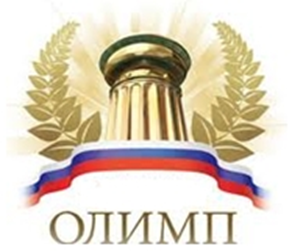 Информационно- методический дистанционный центр «ОЛИМП»Сайт является зарегистрированным в Российской Федерации средством массовой информации.Свидетельство о регистрации ЭЛ № ФС 77-61641 от 07.05.2015 года.Всероссийский проект конкурсовметодических разработок уроков и внеклассных мероприятийдля педагогов и обучающихся.Всероссийский конкурс«ИЗ МЕТОДИЧЕСКОЙ КОПИЛКИ»(ЭКСПРЕСС-КОНКУРС)Сайт : http://konkursolimp.rue-mail: olimpkonkurs@yandex.ruКонтактная информация: 8 905 910 7154Список участников и результаты конкурсаСЕРИЯЭМКРЕГ.НОМЕРДАТА ПОСТУПЛЕНИЯ РАБОТЫФИООБРАЗОВАТЕЛЬНОЕ УЧРЕЖДЕНИЕРЕЗУЛЬТАТ01721.03.2107г.Рубцова Марина АлександровнаГБПОУ ИО ЗЖДТ Иркутская область, г. Зима2 степеньПриказ от «23» марта 2017г.№056-Э01618.03.2017г.Малявко Оксана ВалериевнаМДОУ№42 «Росинка» Г. Волжский, Волгоградская областьЛауреатПриказ от «21» марта 2017г.№055-Э014/01512.03.2017г.Правдюкова Людмила Евгеньевна / Медведева Светлана АлександровнаМБДОУ "Детский сад № 1 "Рябинка" ХМАО-Югра , г.Нефтеюганск2 степеньПриказ от «14» марта 2017г.№052-Э01302.03.2107г.Тогидний Иван ИвановичАУ ПО «Ханты-Мансийский технолого-педагогический колледж»  г. Ханты-Мансийск1 степеньПриказ от «04» марта 2017г.№049-Э01222.02.2017г.Шаляпина Людмила АлексеевнаМБДОУ детский сад № 11 Кировская область, г. Кирово-ЧепецкЛауреатПриказ от «25» февраля 2017г.№047-Э01120.02.2017г.Гордеева Татьяна АлександровнаГАПОУ СО «Режевской политехникум» Свердловская область, г. Реж3 степень01018.02.2017г.Заречнева Дарья / Осеева Елена АлексеевнаМБДОУ «Детский сад №33 «Зайчик» Кемеровская область, г. МеждуреченскЛауреатПриказ от «21» февраля 2017г.№045-Э00913.02.2017г.Второва Ольга Аркадьевна / Решетникова Татьяна АнатольевнаМБДОУ детский сад № 11 Кировская область, г. Кирово-ЧепецкЛауреат00811.02.2017г.Косарева Наталья СергеевнаМБОУ»СОШ№34» Республика Татарстан, г.Казань1 степеньПриказ от «15» февраля 2017г.№042-Э00707.02.2017г.Заволокина Лариса АнатольевнаМБДОУ № 29 «Детский сад комбинированного вида»город КемеровоЛауреатПриказ от «09» февраля 2017г.№041-Э00627.01.2017г.Шкаева Оксана СергеевнаМБДОУ «Детский сад «Сказка» пос. Зональная Станция Томского района Томская областьСтатья 2 степень00527.01.2017г.Шкаева Оксана СергеевнаМБДОУ «Детский сад «Сказка» пос. Зональная Станция Томского района Томская областьПрезентация2 степень00426.01.2017г.Дильман Наталья Викторовна / Красилова Галина ИвановнаМБДОУ № 29 «Детский сад комбинированного вида» Кемеровская область, город Кемерово2 степеньПриказ от «28» января 2017г.№038-Э00319.01.2017г.Гришина Светлана МихайловнаМБДОУ детский сад № 33 «Зайчик» Кемеровская область, город Междуреченск2 степень00218.01.2017г.Митряшкина Наталья МихайловнаМБДОУ №4 «Уголек» Кемеровская область, город МыскиЛауреатПриказ от «20» января 2017г.№028-Э00111.01.2017г.Кудряшова Татьяна ГеннадьевнаМБДОУ «Детский сад №1 «Рябинка» Г. Нефтеюганск Тюменская областьЛАУРЕАТПриказ от «13» января 2017г.№026-Э